Sacred Heart Parish, 210 E. Northampton St., Bath, PA Name:____________________________                           MATEY’S PIZZA AND MR. PASTIES                           Date: __________________                                                                                                        ORDER FORM                                        Cash: ________________Phone #________________________                  ONLY ONE ORDER FORM PER WEEK                   Check: _______________  			                        $7.50            $7.50	        $7.50	         $7.50              $9.50	         $6.00           $6.00PLEASE CHECK - Week AND Pick-Up Time Listed Below                                    (Make check payable to Sacred Heart Parish)Week 3: _____Order due by 3/15/2023   -  Pick Up Date:  3/24/2023Time of Pick-Up (check one):  _____  4:00-5:00 PM OR ________ 6:45-7:45 PMOrders due every Wednesday by 3:00 pm for the following Friday.  Order form and money can be returned to the parish offices, collection basket or mailed to Sacred Heart Church, 210 E. Northampton St., Bath, PA 18014.Pick up from 4:00 pm to 5:00 pm or 6:45 pm to 7:45 pm in the Scout Room by the Church Kitchen.  Please enter the Scout Room by using the side door from the church parking lot by the Rosary Garden.  Any questions, please call 610-837-6391. All orders must be pre-ordered, pre-paid and picked up weekly.CustomerNameMozzarella & Provolone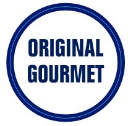 Mozz, Prov, Cheddar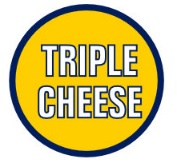 Mozz, Prov, Cheddar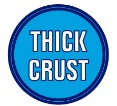 Smoked Mozz & Provolone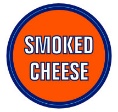 Mozz, Prov,Cheddar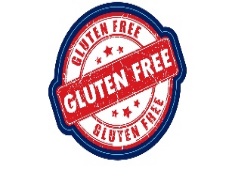 PastiesSpinach8 oz.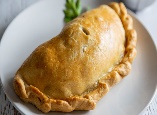 Pasties7 Veggies8 oz.MONEYTOTALTOTALS